Discharge Check ListFailing to complete the check list may result in no letter of reference from the school for your service in cadets.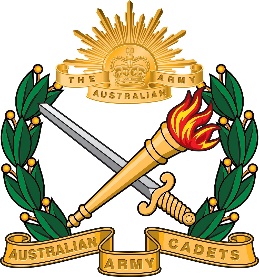 New South Wales Australian Army Cadet Brigade CADET UNIT419A Windsor Road Baulkham Hills NSW 2153Ph: 9639 8699 Fax: 9639 4999ItemsCheckLetter of resignation - Download the template from websiteReturn of Items UniformField gear Id cards/loan if applicable Complete the cadet unit deposit uniform form if applicable download from website. - Download form from website